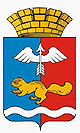 от 18.11.2022 № 01-01/1338г. КраснотурьинскО внесении изменений в муниципальную программу городского округа Краснотурьинск «Совершенствование социально-экономической политики на территории городского округа Краснотурьинск до 2027 года», утвержденную постановлением Администрации городского округа Краснотурьинск от 19.01.2015 № 63 В соответствии со статьей 179 Бюджетного кодекса Российской Федерации, статьей 17 Федерального закона Российской Федерации 
от 06.10.2003 № 131-ФЗ «Об общих принципах организации местного самоуправления в Российской Федерации», Федеральным законом Российской Федерации от 24.07.2007 № 209-ФЗ «О развитии малого и среднего предпринимательства в Российской Федерации», статьей 32 Устава городского округа Краснотурьинск, утвержденного решением Краснотурьинской городской Думы от 23.06.2005 № 76, решением Думы городского округа Краснотурьинск от 27.10.2022  № 24 «О внесении изменений в решением Думы городского округа Краснотурьинск от 16.12.2021 № 423 «О бюджете округа Краснотурьинск 
на 2022 год и плановый период 2023-2024 годов», постановлением Администрации городского округа Краснотурьинск от 11.09.2014 № 1355
«Об утверждении Порядка формирования и реализации муниципальных программ городского округа Краснотурьинск», в целях корректировки мероприятий и целевых показателей муниципальной программы, Администрация городского округа Краснотурьинск (исполнительно-распорядительный орган местного самоуправления)ПОСТАНОВЛЯЕТ: 	1. Внести в муниципальную программу городского округа Краснотурьинск «Совершенствование социально-экономической политики на территории городского округа Краснотурьинск до 2024 года», утвержденную постановлением Администрации городского округа Краснотурьинск 
от 19.01.2015 № 63, следующие изменения 1.1. Изложить наименование постановления в новой редакции 
«Об утверждении муниципальной программы городского округа Краснотурьинск «Совершенствование социально-экономической политики 
на территории городского округа Краснотурьинск до 2027 года».	1.2. Наименование муниципальной программы изложить в новой редакции «Совершенствование социально-экономической политики на территории городского округа Краснотурьинск до 2027 года».1.3. В Паспорте муниципальной программы разделы «Сроки реализации муниципальной программы», «Объемы финансирования муниципальной программы» изложить в новой редакции1.4. Изложить приложение № 1 к муниципальной программе «Совершенствование социально-экономической политики на территории городского округа Краснотурьинск до 2024 года» в новой редакции (приложение № 1 к настоящему постановлению).1.5. Изложить приложение № 2 к муниципальной программе «Совершенствование социально-экономической политики на территории городского округа Краснотурьинск до 2024 года» в новой редакции (приложение № 2 к настоящему постановлению).1.6. Изложить приложение № 3 к муниципальной программе «Совершенствование социально-экономической политики на территории городского округа Краснотурьинск до 2024 года» в новой редакции (приложение № 3 к настоящему постановлению).2. Признать утратившим силу постановление Администрации городского округа Краснотурьинск от 09.08.2022 № 01-01/923 «О внесении изменений 
в муниципальную программу городского округа Краснотурьинск «Совершенствование социально-экономической политики на территории городского округа Краснотурьинск до 2024 года», утвержденную постановлением Администрации городского округа Краснотурьинск 
от 19.01.2015 № 63».3. Опубликовать настоящее постановление в газете «Муниципальный вестник. Городской округ Краснотурьинск» и разместить на официальном сайте Администрации городского округа Краснотурьинск.4. Контроль исполнения настоящего постановления оставляю за собой.Глава городского округа                                                                   А.Ю. УстиновПриложение № 1к постановлению Администрациигородского округа Краснотурьинскот 18.11.2022 № 01-01/1338«О внесении изменений в муниципальную программу «Совершенствование социально-экономической политики на территории городского округа Краснотурьинск до 2027года», утвержденную постановлением Администрации городского округа Краснотурьинск от 19.01.2015 № 63»Приложение № 1 
к муниципальной программе «Совершенствование социально-экономической политики на территории городского округа Краснотурьинск до 2027 года»ЦЕЛИ, ЗАДАЧИ И ЦЕЛЕВЫЕ ПОКАЗАТЕЛИРеализации муниципальной программыСовершенствование социально-экономической политики на территории городского округа Краснотурьинск до 2027 годаПриложение № 2к постановлению Администрациигородского округа Краснотурьинскот 18.11.2022 № 01-01/1338«О внесении изменений в муниципальную программу «Совершенствование социально-экономической политики на территории городского округа Краснотурьинск до 2027 года», утвержденную постановлением Администрации городского округа Краснотурьинск от 19.01.2015 № 63»Приложение № 2 
к муниципальной программе «Совершенствование социально-экономической политики на территории городского округа Краснотурьинск до 2027 года»ПЛАН МЕРОПРИЯТИЙпо выполнению муниципальной программыСовершенствование социально-экономической политики на территории городского округа Краснотурьинск до 2027 годаПриложение № 3к постановлению Администрациигородского округа Краснотурьинскот 18.11.2022 № 01-01/1337«О внесении изменений в муниципальную программу «Совершенствование социально-экономической политики на территории городского округа Краснотурьинск до 2027 года», утвержденную постановлением Администрации городского округа Краснотурьинск от 19.01.2015 № 63»Приложение № 3 к муниципальной программе «Совершенствование социально-экономической политики на территории городского округа Краснотурьинск до 2027 года»Перечень социально-значимых и приоритетных видов деятельности субъектов малого и среднего предпринимательства и физических лиц, не являющихся индивидуальными предпринимателями и применяющих специальный налоговый режим "Налог на профессиональный доход"в городском округе Краснотурьинск<*> Код и наименование видов экономической деятельности в соответствии 
с Общероссийским классификатором видов экономической деятельности (ОКВЭД 2) ОК 029-2014 (КДЕС Ред. 2) (Приказ Росстандарта от 31.01.2014 
№ 14-ст (редакция от 10.07.2018).<**> Льгота предоставляется субъектам малого и среднего предпринимательства, если социально значимый вид деятельности является основным видом деятельности в соответствии с выпиской из единого государственного реестра юридических лиц/индивидуальных предпринимателей, а также физическим лицам, не являющиеся индивидуальными предпринимателями и применяющие специальный налоговый режим "Налог на профессиональный доход", но осуществляющие свою деятельность, в соответствии с  данным перечнем социально-значимых 
и приоритетных видов деятельности, не запрещенных действующим законодательством для данной категории лиц.АДМИНИСТРАЦИЯ  ГОРОДСКОГО ОКРУГА КРАСНОТУРЬИНСКСВЕРДЛОВСКОЙ ОБЛАСТИП О С Т А Н О В Л Е Н И ЕСроки реализации муниципальной программы2016-2027 годы Объемы финансирования муниципальной программыВСЕГО – 22894,4 тысяч рублей, в том числе2016 год – 3 412,2 тысяч рублей;2017 год – 3 550,6 тысяч рублей;2018 год – 2 771,0 тысяч рублей; 2019 год – 2 750,2 тысяч рублей;2020 год – 3 083,0 тысяч рублей;2021 год – 1649,1 тысяч рублей;2022 год – 1618,3 тысяч рублей;2023 год – 1 600,0 тысяч рублей;2024 год – 2460,0 тысяч рублей;2025 год – 0,0 тысяч рублей;2026 год – 0,0 тысяч рублей;2027год – 0,0 тысяч рублей,из них федеральный бюджет – 2 450,8 тысяч рублей,в том числе2016 год – 1 269,2 тысяч рублей;2017 год – 678,2 тысяч рублей;2018 год – 503,4 тысяч рублей;2019 год – 0,0 тысяч рублей;2020 год – 0,0 тысяч рублей;2021 год – 0,0 тысяч рублей;2022 год – 0,0 тысяч рублей;2023 год – 0,0 тысяч рублей;2024 год – 0,0 тысяч рублей;2025 год – 0,0 тысяч рублей;2026 год – 0,0 тысяч рублей;2027год – 0,0 тысяч рублей,областной бюджет - 6 852,3 тысяч рублей,в том числе2016 год – 1 523,3 тысяч рублей;2017 год – 2 060,8 тысяч рублей;2018 год – 1 568,0 тысяч рублей;2019 год – 1 700,2 тысяч рублей;2020 год – 0,0 тысяч рублей;2021 год – 0,0 тысяч рублей;2022 год – 0,0 тысяч рублей;2023 год – 0,0 тысяч рублей;2024 год – 0,0 тысяч рублей;2025 год – 0,0 тысяч рублей;2026 год – 0,0 тысяч рублей;2027год – 0,0 тысяч рублей,местный бюджет – 13 591,3 тысяч рублей,в том числе2016 год – 619,7 тысяч рублей;2017 год – 811,6 тысяч рублей;2018 год – 699,6 тысяч рублей; 2019 год – 1 050,0 тысяч рублей; 2020 год – 3 083,0 тысяч рублей;2021 год – 1649,1 тысяч рублей;2022 год – 1618,3 тысяч рублей;2023 год – 1600,0 тысяч рублей;2024 год – 2460,0 тысяч рублей;2025 год – 0,0 тысяч рублей;2026 год – 0,0 тысяч рублей;2027год – 0,0 тысяч рублей.внебюджетные источники – 0,0 тысяч рублей, в том числе 2016 год – 0,0 тысяч рублей;2017 год – 0,0 тысяч рублей;2018 год – 0,0 тысяч рублей;2019 год – 0,0 тысяч рублей; 2020 год – 0,0 тысяч рублей;2021 год – 0,0 тысяч рублей;2022 год – 0,0 тысяч рублей;2023 год – 0,0 тысяч рублей;2024 год – 0,0 тысяч рублей;2025 год – 0,0 тысяч рублей;2026 год – 0,0 тысяч рублей;2027год  – 0,0 тысяч рублей.№ строкиНаименование цели (целей) и задач, целевых показателейЕдиница измеренияЗначение целевого показателя реализации муниципальной программыЗначение целевого показателя реализации муниципальной программыЗначение целевого показателя реализации муниципальной программыЗначение целевого показателя реализации муниципальной программыЗначение целевого показателя реализации муниципальной программыЗначение целевого показателя реализации муниципальной программыЗначение целевого показателя реализации муниципальной программыЗначение целевого показателя реализации муниципальной программыЗначение целевого показателя реализации муниципальной программыЗначение целевого показателя реализации муниципальной программыЗначение целевого показателя реализации муниципальной программыЗначение целевого показателя реализации муниципальной программыИсточник значений показателей№ строкиНаименование цели (целей) и задач, целевых показателейЕдиница измерения201620172018201920202021202220232024202520262027Источник значений показателей123456789101112131415161.Подпрограмма 1. Развитие малого и среднего предпринимательства на территории городского округа КраснотурьинскПодпрограмма 1. Развитие малого и среднего предпринимательства на территории городского округа КраснотурьинскПодпрограмма 1. Развитие малого и среднего предпринимательства на территории городского округа КраснотурьинскПодпрограмма 1. Развитие малого и среднего предпринимательства на территории городского округа КраснотурьинскПодпрограмма 1. Развитие малого и среднего предпринимательства на территории городского округа КраснотурьинскПодпрограмма 1. Развитие малого и среднего предпринимательства на территории городского округа КраснотурьинскПодпрограмма 1. Развитие малого и среднего предпринимательства на территории городского округа КраснотурьинскПодпрограмма 1. Развитие малого и среднего предпринимательства на территории городского округа КраснотурьинскПодпрограмма 1. Развитие малого и среднего предпринимательства на территории городского округа КраснотурьинскПодпрограмма 1. Развитие малого и среднего предпринимательства на территории городского округа КраснотурьинскПодпрограмма 1. Развитие малого и среднего предпринимательства на территории городского округа КраснотурьинскПодпрограмма 1. Развитие малого и среднего предпринимательства на территории городского округа КраснотурьинскПодпрограмма 1. Развитие малого и среднего предпринимательства на территории городского округа КраснотурьинскПодпрограмма 1. Развитие малого и среднего предпринимательства на территории городского округа КраснотурьинскПодпрограмма 1. Развитие малого и среднего предпринимательства на территории городского округа Краснотурьинск1.1.Цель 1.1. Развитие малого и среднего предпринимательства в городском округе КраснотурьинскЦель 1.1. Развитие малого и среднего предпринимательства в городском округе КраснотурьинскЦель 1.1. Развитие малого и среднего предпринимательства в городском округе КраснотурьинскЦель 1.1. Развитие малого и среднего предпринимательства в городском округе КраснотурьинскЦель 1.1. Развитие малого и среднего предпринимательства в городском округе КраснотурьинскЦель 1.1. Развитие малого и среднего предпринимательства в городском округе КраснотурьинскЦель 1.1. Развитие малого и среднего предпринимательства в городском округе КраснотурьинскЦель 1.1. Развитие малого и среднего предпринимательства в городском округе КраснотурьинскЦель 1.1. Развитие малого и среднего предпринимательства в городском округе КраснотурьинскЦель 1.1. Развитие малого и среднего предпринимательства в городском округе КраснотурьинскЦель 1.1. Развитие малого и среднего предпринимательства в городском округе КраснотурьинскЦель 1.1. Развитие малого и среднего предпринимательства в городском округе КраснотурьинскЦель 1.1. Развитие малого и среднего предпринимательства в городском округе КраснотурьинскЦель 1.1. Развитие малого и среднего предпринимательства в городском округе КраснотурьинскЦель 1.1. Развитие малого и среднего предпринимательства в городском округе Краснотурьинск1.1.1.Задача 1.1.1. Совершенствование и обеспечение доступности механизмов поддержки субъектов малого и среднего предпринимательства.Задача 1.1.1. Совершенствование и обеспечение доступности механизмов поддержки субъектов малого и среднего предпринимательства.Задача 1.1.1. Совершенствование и обеспечение доступности механизмов поддержки субъектов малого и среднего предпринимательства.Задача 1.1.1. Совершенствование и обеспечение доступности механизмов поддержки субъектов малого и среднего предпринимательства.Задача 1.1.1. Совершенствование и обеспечение доступности механизмов поддержки субъектов малого и среднего предпринимательства.Задача 1.1.1. Совершенствование и обеспечение доступности механизмов поддержки субъектов малого и среднего предпринимательства.Задача 1.1.1. Совершенствование и обеспечение доступности механизмов поддержки субъектов малого и среднего предпринимательства.Задача 1.1.1. Совершенствование и обеспечение доступности механизмов поддержки субъектов малого и среднего предпринимательства.Задача 1.1.1. Совершенствование и обеспечение доступности механизмов поддержки субъектов малого и среднего предпринимательства.Задача 1.1.1. Совершенствование и обеспечение доступности механизмов поддержки субъектов малого и среднего предпринимательства.Задача 1.1.1. Совершенствование и обеспечение доступности механизмов поддержки субъектов малого и среднего предпринимательства.Задача 1.1.1. Совершенствование и обеспечение доступности механизмов поддержки субъектов малого и среднего предпринимательства.Задача 1.1.1. Совершенствование и обеспечение доступности механизмов поддержки субъектов малого и среднего предпринимательства.Задача 1.1.1. Совершенствование и обеспечение доступности механизмов поддержки субъектов малого и среднего предпринимательства.Задача 1.1.1. Совершенствование и обеспечение доступности механизмов поддержки субъектов малого и среднего предпринимательства.1.1.1.1.Число субъектов малого и среднего предпринимательства в расчете на 10 тыс. человек населенияединиц278275284285286226230231232000Указ Президента Российской Федерации от 28.04.2008 № 607 "Об оценке эффективности деятельности органов местного самоуправления городских округов и муниципальных районов"; постановление Правительства Свердловской области от 17.11.2014 № 1002-ПП «Об утверждении государственной программы Свердловской области «Повышение инвестиционной привлекательности Свердловской области до 2024 года»1.1.1.2.Доля среднесписочной численности работников (без внешних совместителей) малых и средних предприятий в среднесписочной численности работников (без внешних совместителей) всех предприятий и организацийпроцент33,233,333,633,834,047,247,547,647,8000Указ Президента Российской Федерации от 28.04.2008 № 607 "Об оценке эффективности деятельности органов местного самоуправления городских округов и муниципальных районов"; постановление Правительства Свердловской области от 17.11.2014 № 1002-ПП «Об утверждении государственной программы Свердловской области «Повышение инвестиционной привлекательности Свердловской области до 2024 года»1.1.1.3.Количество субъектов малого и среднего предпринимательства, получивших государственную поддержкуединиц733200000000приказ Минэкономразвития   России от 25.03.2015 № 167 «Об утверждении условий конкурсного отбора субъектов Российской Федерации, бюджетам которых предоставляются  субсидии из федерального бюджета на государственную поддержку малого и среднего предпринимательства, включая крестьянские (фермерские) хозяйства, и требований к организациям, образующим инфраструктуру поддержки субъектов малого и среднего предпринимательства»; постановление Правительства Свердловской области от 17.11.2014 № 1002-ПП «Об утверждении государственной программы Свердловской области «Повышение инвестиционной привлекательности Свердловской области до 2024 года»1.1.1.4.Количество вновь созданных рабочих мест (включая вновь зарегистрированных индивидуальных предпринимателей) субъектами малого предпринимательства, получившими государственную поддержкуединиц763200000000Постановление Правительства Свердловской области от 17.11.2014 № 1002-ПП "Об утверждении государственной программы Свердловской области "Повышение инвестиционной привлекательности Свердловской области до 2020 года"1.1.1.5.Прирост среднесписочной численности работников (без внешних совместителей), занятых у субъектов малого и среднего предпринимательства, получивших государственную поддержкупроценты01,221,200000000Постановление Правительства Свердловской области от 17.11.2014 № 1002-ПП "Об утверждении государственной программы Свердловской области "Повышение инвестиционной привлекательности Свердловской области до 2020 года"1.1.1.6.Увеличение оборота субъектов малого и среднего предпринимательства получивших государственную поддержку, в постоянных ценах по отношению к показателю 2014 годапроценты077000000000Постановление Правительства Свердловской области от 17.11.2014 № 1002-ПП "Об утверждении государственной программы Свердловской области "Повышение инвестиционной привлекательности Свердловской области до 2020 года"1.1.1.7.Доля обрабатывающей промышленности в обороте субъектов малого и среднего предпринимательства (без учета индивидуальных предпринимателей), получивших государственную поддержкупроценты010050000000000Постановление Правительства Свердловской области от 17.11.2014 № 1002-ПП "Об утверждении государственной программы Свердловской области "Повышение инвестиционной привлекательности Свердловской области до 2020 года"1.1.1.8.Увеличение количества самозанятых граждан, зафиксировавших свой статус, с учетом введения налогового режима для самозанятыхчеловек00003331183160016201630000Указ Президента Российской Федерации от 28.04.2008 № 607 "Об оценке эффективности деятельности органов местного самоуправления городских округов и муниципальных районов"; постановление Правительства Свердловской области от 17.11.2014 № 1002-ПП «Об утверждении государственной программы Свердловской области «Повышение инвестиционной привлекательности Свердловской области до 2024 года»1.1.2.Задача 1.1.2. Развитие организаций инфраструктуры поддержки субъектов малого и среднего предпринимательства в городском округе КраснотурьинскЗадача 1.1.2. Развитие организаций инфраструктуры поддержки субъектов малого и среднего предпринимательства в городском округе КраснотурьинскЗадача 1.1.2. Развитие организаций инфраструктуры поддержки субъектов малого и среднего предпринимательства в городском округе КраснотурьинскЗадача 1.1.2. Развитие организаций инфраструктуры поддержки субъектов малого и среднего предпринимательства в городском округе КраснотурьинскЗадача 1.1.2. Развитие организаций инфраструктуры поддержки субъектов малого и среднего предпринимательства в городском округе КраснотурьинскЗадача 1.1.2. Развитие организаций инфраструктуры поддержки субъектов малого и среднего предпринимательства в городском округе КраснотурьинскЗадача 1.1.2. Развитие организаций инфраструктуры поддержки субъектов малого и среднего предпринимательства в городском округе КраснотурьинскЗадача 1.1.2. Развитие организаций инфраструктуры поддержки субъектов малого и среднего предпринимательства в городском округе КраснотурьинскЗадача 1.1.2. Развитие организаций инфраструктуры поддержки субъектов малого и среднего предпринимательства в городском округе КраснотурьинскЗадача 1.1.2. Развитие организаций инфраструктуры поддержки субъектов малого и среднего предпринимательства в городском округе КраснотурьинскЗадача 1.1.2. Развитие организаций инфраструктуры поддержки субъектов малого и среднего предпринимательства в городском округе КраснотурьинскЗадача 1.1.2. Развитие организаций инфраструктуры поддержки субъектов малого и среднего предпринимательства в городском округе КраснотурьинскЗадача 1.1.2. Развитие организаций инфраструктуры поддержки субъектов малого и среднего предпринимательства в городском округе КраснотурьинскЗадача 1.1.2. Развитие организаций инфраструктуры поддержки субъектов малого и среднего предпринимательства в городском округе КраснотурьинскЗадача 1.1.2. Развитие организаций инфраструктуры поддержки субъектов малого и среднего предпринимательства в городском округе Краснотурьинск.1.2.1.Количество объектов, занесенных в Базу данных инвестиционных площадок, расположенных на территории городского округа Краснотурьинскединиц691001010101010000постановление Правительства Свердловской области от 17.11.2014 № 1002-ПП
 «Об утверждении государственной программы Свердловской области «Повышение инвестиционной привлекательности Свердловской области до 2024 года»; Соглашение № 06-2017-46 от 06.04.2017 о предоставлении субсидии из областного бюджета Свердловской области в бюджет городского округа Краснотурьинск, предоставление которой предусмотрено подпрограммой 2 «Импульс для предпринимательства» государственной программы Свердловской области «Повышение инвестиционной привлекательности Свердловской области до 2024 года», на развитие системы поддержки малого и среднего предпринимательства на территориях муниципальных образований, расположенных в Свердловской области», в 2017 году1.1.2.2.Количество разработанных бизнес-планов, актуальных для территории городского округа Краснотурьинскединиц666000000000постановление Правительства Свердловской области от 17.11.2014 № 1002-ПП
 «Об утверждении государственной программы Свердловской области «Повышение инвестиционной привлекательности Свердловской области до 2024 года»; Соглашение № 06-2017-46 от 06.04.2017 о предоставлении субсидии из областного бюджета Свердловской области в бюджет городского округа Краснотурьинск, предоставление которой предусмотрено подпрограммой 2 «Импульс для предпринимательства» государственной программы Свердловской области «Повышение инвестиционной привлекательности Свердловской области до 2024 года», на развитие системы поддержки малого и среднего предпринимательства на территориях муниципальных образований, расположенных в Свердловской области», в 2017 году1.1.2.3.Количество реализованных бизнес-планов (подписанных инвестиционных соглашений), направленных на продвижение территории городского округа Краснотурьинскединиц343000000000постановление Правительства Свердловской области от 17.11.2014 № 1002-ПП
 «Об утверждении государственной программы Свердловской области «Повышение инвестиционной привлекательности Свердловской области до 2024 года»; Соглашение № 06-2017-46 от 06.04.2017 о предоставлении субсидии из областного бюджета Свердловской области в бюджет городского округа Краснотурьинск, предоставление которой предусмотрено подпрограммой 2 «Импульс для предпринимательства» государственной программы Свердловской области «Повышение инвестиционной привлекательности Свердловской области до 2024 года», на развитие системы поддержки малого и среднего предпринимательства на территориях муниципальных образований, расположенных в Свердловской области», в 2017 году1.1.2.4.Количество участников программы "Школа бизнеса" из числа школьников и студентовчеловек458750000000000постановление Правительства Свердловской области от 17.11.2014 № 1002-ПП
 «Об утверждении государственной программы Свердловской области «Повышение инвестиционной привлекательности Свердловской области до 2024 года»; Соглашение № 06-2017-46 от 06.04.2017 о предоставлении субсидии из областного бюджета Свердловской области в бюджет городского округа Краснотурьинск, предоставление которой предусмотрено подпрограммой 2 «Импульс для предпринимательства» государственной программы Свердловской области «Повышение инвестиционной привлекательности Свердловской области до 2024 года», на развитие системы поддержки малого и среднего предпринимательства на территориях муниципальных образований, расположенных в Свердловской области», в 2017 году1.1.2.5.Количество участников проекта "Школа бизнеса", защитивших бизнес-планыединиц0185000000000постановление Правительства Свердловской области от 17.11.2014 № 1002-ПП
 «Об утверждении государственной программы Свердловской области «Повышение инвестиционной привлекательности Свердловской области до 2024 года»; Соглашение № 06-2017-46 от 06.04.2017 о предоставлении субсидии из областного бюджета Свердловской области в бюджет городского округа Краснотурьинск, предоставление которой предусмотрено подпрограммой 2 «Импульс для предпринимательства» государственной программы Свердловской области «Повышение инвестиционной привлекательности Свердловской области до 2024 года», на развитие системы поддержки малого и среднего предпринимательства на территориях муниципальных образований, расположенных в Свердловской области», в 2017 году1.1.2.6.Создание и (или) обеспечение функционирования информационного ресурса, содержащего полный объем информации, необходимой для развития малого и среднего предпринимательства на территории городского округа Краснотурьинскединиц111112122000постановление Правительства Свердловской области от 17.11.2014 № 1002-ПП
 «Об утверждении государственной программы Свердловской области «Повышение инвестиционной привлекательности Свердловской области до 2024 года»; Соглашение № 06-2017-46 от 06.04.2017 о предоставлении субсидии из областного бюджета Свердловской области в бюджет городского округа Краснотурьинск, предоставление которой предусмотрено подпрограммой 2 «Импульс для предпринимательства» государственной программы Свердловской области «Повышение инвестиционной привлекательности Свердловской области до 2024 года», на развитие системы поддержки малого и среднего предпринимательства на территориях муниципальных образований, расположенных в Свердловской области», в 2017 году1.1.2.7.Количество участников мероприятий "Пропаганда и популяризация предпринимательской деятельности"человек258259260155155155155155155000постановление Правительства Свердловской области от 17.11.2014 № 1002-ПП
 «Об утверждении государственной программы Свердловской области «Повышение инвестиционной привлекательности Свердловской области до 2024 года»; Соглашение № 06-2017-46 от 06.04.2017 о предоставлении субсидии из областного бюджета Свердловской области в бюджет городского округа Краснотурьинск, предоставление которой предусмотрено подпрограммой 2 «Импульс для предпринимательства» государственной программы Свердловской области «Повышение инвестиционной привлекательности Свердловской области до 2024 года», на развитие системы поддержки малого и среднего предпринимательства на территориях муниципальных образований, расположенных в Свердловской области», в 2017 году1.1.2.8.Количество участников городской выставки предпринимательства, приуроченной к собранию общественности "Об итогах социально-экономического развития городского округа Краснотурьинск за 2015 год"человек14121215150000000постановление Правительства Свердловской области от 17.11.2014 № 1002-ПП
 «Об утверждении государственной программы Свердловской области «Повышение инвестиционной привлекательности Свердловской области до 2024 года»; Соглашение № 06-2017-46 от 06.04.2017 о предоставлении субсидии из областного бюджета Свердловской области в бюджет городского округа Краснотурьинск, предоставление которой предусмотрено подпрограммой 2 «Импульс для предпринимательства» государственной программы Свердловской области «Повышение инвестиционной привлекательности Свердловской области до 2024 года», на развитие системы поддержки малого и среднего предпринимательства на территориях муниципальных образований, расположенных в Свердловской области», в 2017 году1.1.2.9.Количество участников семинаров, в рамках которых проводится информирование в целях поддержки субъектов малого и среднего предпринимательствачеловек909090555555555555000постановление Правительства Свердловской области от 17.11.2014 № 1002-ПП
 «Об утверждении государственной программы Свердловской области «Повышение инвестиционной привлекательности Свердловской области до 2024 года»; Соглашение № 06-2017-46 от 06.04.2017 о предоставлении субсидии из областного бюджета Свердловской области в бюджет городского округа Краснотурьинск, предоставление которой предусмотрено подпрограммой 2 «Импульс для предпринимательства» государственной программы Свердловской области «Повышение инвестиционной привлекательности Свердловской области до 2024 года», на развитие системы поддержки малого и среднего предпринимательства на территориях муниципальных образований, расположенных в Свердловской области», в 2017 году1.1.2.10.Количество участников круглых столов по проблемным вопросам предпринимательствачеловек242526151515151515000постановление Правительства Свердловской области от 17.11.2014 № 1002-ПП
 «Об утверждении государственной программы Свердловской области «Повышение инвестиционной привлекательности Свердловской области до 2024 года»; Соглашение № 06-2017-46 от 06.04.2017 о предоставлении субсидии из областного бюджета Свердловской области в бюджет городского округа Краснотурьинск, предоставление которой предусмотрено подпрограммой 2 «Импульс для предпринимательства» государственной программы Свердловской области «Повышение инвестиционной привлекательности Свердловской области до 2024 года», на развитие системы поддержки малого и среднего предпринимательства на территориях муниципальных образований, расположенных в Свердловской области», в 2017 году1.1.2.11.Количество участников мероприятий в рамках профессионального праздника "День предпринимателя", установленного на территории городского округа Краснотурьинскчеловек504646454545555560000постановление Правительства Свердловской области от 17.11.2014 № 1002-ПП
 «Об утверждении государственной программы Свердловской области «Повышение инвестиционной привлекательности Свердловской области до 2024 года»; Соглашение № 06-2017-46 от 06.04.2017 о предоставлении субсидии из областного бюджета Свердловской области в бюджет городского округа Краснотурьинск, предоставление которой предусмотрено подпрограммой 2 «Импульс для предпринимательства» государственной программы Свердловской области «Повышение инвестиционной привлекательности Свердловской области до 2024 года», на развитие системы поддержки малого и среднего предпринимательства на территориях муниципальных образований, расположенных в Свердловской области», в 2017 году1.1.2.12.Количество участников конкурсов профессионального мастерствачеловек101010101010201010000постановление Правительства Свердловской области от 17.11.2014 № 1002-ПП
 «Об утверждении государственной программы Свердловской области «Повышение инвестиционной привлекательности Свердловской области до 2024 года»; Соглашение № 06-2017-46 от 06.04.2017 о предоставлении субсидии из областного бюджета Свердловской области в бюджет городского округа Краснотурьинск, предоставление которой предусмотрено подпрограммой 2 «Импульс для предпринимательства» государственной программы Свердловской области «Повышение инвестиционной привлекательности Свердловской области до 2024 года», на развитие системы поддержки малого и среднего предпринимательства на территориях муниципальных образований, расположенных в Свердловской области», в 2017 году1.1.2.13.Количество участников сельскохозяйственной ярмаркичеловек110115120150155160165170175000постановление Правительства Свердловской области от 17.11.2014 № 1002-ПП
 «Об утверждении государственной программы Свердловской области «Повышение инвестиционной привлекательности Свердловской области до 2024 года»; Соглашение № 06-2017-46 от 06.04.2017 о предоставлении субсидии из областного бюджета Свердловской области в бюджет городского округа Краснотурьинск, предоставление которой предусмотрено подпрограммой 2 «Импульс для предпринимательства» государственной программы Свердловской области «Повышение инвестиционной привлекательности Свердловской области до 2024 года», на развитие системы поддержки малого и среднего предпринимательства на территориях муниципальных образований, расположенных в Свердловской области», в 2017 году1.1.2.14.Количество участников конкурса эссе и предпринимательских проектов среди школьников и студентовчеловек6054540000065000постановление Правительства Свердловской области от 17.11.2014 № 1002-ПП
 «Об утверждении государственной программы Свердловской области «Повышение инвестиционной привлекательности Свердловской области до 2024 года»; Соглашение № 06-2017-46 от 06.04.2017 о предоставлении субсидии из областного бюджета Свердловской области в бюджет городского округа Краснотурьинск, предоставление которой предусмотрено подпрограммой 2 «Импульс для предпринимательства» государственной программы Свердловской области «Повышение инвестиционной привлекательности Свердловской области до 2024 года», на развитие системы поддержки малого и среднего предпринимательства на территориях муниципальных образований, расположенных в Свердловской области», в 2017 году1.1.2.15.Количество резидентов бизнес-инкубатора, получивших компенсацию по оплате аренды помещений бизнес-инкубатораединиц121112999699000постановление Правительства Свердловской области от 17.11.2014 № 1002-ПП
 «Об утверждении государственной программы Свердловской области «Повышение инвестиционной привлекательности Свердловской области до 2024 года»; Соглашение № 06-2017-46 от 06.04.2017 о предоставлении субсидии из областного бюджета Свердловской области в бюджет городского округа Краснотурьинск, предоставление которой предусмотрено подпрограммой 2 «Импульс для предпринимательства» государственной программы Свердловской области «Повышение инвестиционной привлекательности Свердловской области до 2024 года», на развитие системы поддержки малого и среднего предпринимательства на территориях муниципальных образований, расположенных в Свердловской области», в 2017 году1.1.2.16.Количество консультаций субъектов малого предпринимательстваединиц000014014060170180000Постановление Правительства Свердловской области от 17.11.2014 
№ 1002-П; 
Соглашения о предоставлении субсидии из бюджета Свердловской области в бюджет городского округа Краснотурьинск на софинансирование подпрограммы 1 «Развитие малого и среднего предпринимательства на территории городского округа Краснотурьинск» муниципальной программы «Совершенствование социально-экономической политики на территории городского округа Краснотурьинск до 2024 года» 1.1.2.17.Фактическое количество помывок населения за отчетный период (месяц) от общего расчетного количества помывок населения (итого в месяц) в период с сентября по апрель текущего года %000606065656565000Постановление Администрации городского округа Краснотурьинск от 24.02.2021 № 141 «О порядке предоставления субсидий из бюджета городского округа Краснотурьинск юридическим лицам, индивидуальным предпринимателям, а также физическим лицам – производителям товаров, работ, услуг, в целях возмещения недополученных доходов, связанных с предоставлением населению банных услуг на территории поселков 
городского округа Краснотурьинск»1.1.2.18.Фактическое количество помывок населения за отчетный период (месяц) от общего расчетного количества помывок населения (итого в месяц) в период с мая по август текущего года%000505055555555000Постановление Администрации городского округа Краснотурьинск от 24.02.2021 № 141 «О порядке предоставления субсидий из бюджета городского округа Краснотурьинск юридическим лицам, индивидуальным предпринимателям, а также физическим лицам – производителям товаров, работ, услуг, в целях возмещения недополученных доходов, связанных с предоставлением населению банных услуг на территории поселков 
городского округа Краснотурьинск»1.1.2.19.Количество участников «Открытого урока»единиц0000010050120130000Правительства Свердловской области от 17.11.2014  № 1002-ПП  «Об утверждении государственной программы Свердловской области «Повышение инвестиционной привлекательности Свердловской области до 2024 года»1.1.2.20.Количество участников образовательных семинаров для субъектов малого и среднего предпринимательства, в том числе представителей субъектов малого и среднего предпринимательстваединиц0000045454545000Правительства Свердловской области от 17.11.2014  № 1002-ПП  «Об утверждении государственной программы Свердловской области «Повышение инвестиционной привлекательности Свердловской области до 2024 года»2.Подпрограмма 2. Повышение инвестиционной привлекательности городского округа КраснотурьинскПодпрограмма 2. Повышение инвестиционной привлекательности городского округа КраснотурьинскПодпрограмма 2. Повышение инвестиционной привлекательности городского округа КраснотурьинскПодпрограмма 2. Повышение инвестиционной привлекательности городского округа КраснотурьинскПодпрограмма 2. Повышение инвестиционной привлекательности городского округа КраснотурьинскПодпрограмма 2. Повышение инвестиционной привлекательности городского округа КраснотурьинскПодпрограмма 2. Повышение инвестиционной привлекательности городского округа КраснотурьинскПодпрограмма 2. Повышение инвестиционной привлекательности городского округа КраснотурьинскПодпрограмма 2. Повышение инвестиционной привлекательности городского округа КраснотурьинскПодпрограмма 2. Повышение инвестиционной привлекательности городского округа КраснотурьинскПодпрограмма 2. Повышение инвестиционной привлекательности городского округа КраснотурьинскПодпрограмма 2. Повышение инвестиционной привлекательности городского округа КраснотурьинскПодпрограмма 2. Повышение инвестиционной привлекательности городского округа КраснотурьинскПодпрограмма 2. Повышение инвестиционной привлекательности городского округа КраснотурьинскПодпрограмма 2. Повышение инвестиционной привлекательности городского округа Краснотурьинск2.2.Цель 2.2. Улучшение инвестиционного климата и повышение инвестиционной активности на территории городского округа КраснотурьинскЦель 2.2. Улучшение инвестиционного климата и повышение инвестиционной активности на территории городского округа КраснотурьинскЦель 2.2. Улучшение инвестиционного климата и повышение инвестиционной активности на территории городского округа КраснотурьинскЦель 2.2. Улучшение инвестиционного климата и повышение инвестиционной активности на территории городского округа КраснотурьинскЦель 2.2. Улучшение инвестиционного климата и повышение инвестиционной активности на территории городского округа КраснотурьинскЦель 2.2. Улучшение инвестиционного климата и повышение инвестиционной активности на территории городского округа КраснотурьинскЦель 2.2. Улучшение инвестиционного климата и повышение инвестиционной активности на территории городского округа КраснотурьинскЦель 2.2. Улучшение инвестиционного климата и повышение инвестиционной активности на территории городского округа КраснотурьинскЦель 2.2. Улучшение инвестиционного климата и повышение инвестиционной активности на территории городского округа КраснотурьинскЦель 2.2. Улучшение инвестиционного климата и повышение инвестиционной активности на территории городского округа КраснотурьинскЦель 2.2. Улучшение инвестиционного климата и повышение инвестиционной активности на территории городского округа КраснотурьинскЦель 2.2. Улучшение инвестиционного климата и повышение инвестиционной активности на территории городского округа КраснотурьинскЦель 2.2. Улучшение инвестиционного климата и повышение инвестиционной активности на территории городского округа КраснотурьинскЦель 2.2. Улучшение инвестиционного климата и повышение инвестиционной активности на территории городского округа КраснотурьинскЦель 2.2. Улучшение инвестиционного климата и повышение инвестиционной активности на территории городского округа Краснотурьинск2.2.3.Задача 2.2.3. Создание индустриального парка "Богословский" на территории городского округа Краснотурьинск. Задача 2.2.3. Создание индустриального парка "Богословский" на территории городского округа Краснотурьинск. Задача 2.2.3. Создание индустриального парка "Богословский" на территории городского округа Краснотурьинск. Задача 2.2.3. Создание индустриального парка "Богословский" на территории городского округа Краснотурьинск. Задача 2.2.3. Создание индустриального парка "Богословский" на территории городского округа Краснотурьинск. Задача 2.2.3. Создание индустриального парка "Богословский" на территории городского округа Краснотурьинск. Задача 2.2.3. Создание индустриального парка "Богословский" на территории городского округа Краснотурьинск. Задача 2.2.3. Создание индустриального парка "Богословский" на территории городского округа Краснотурьинск. Задача 2.2.3. Создание индустриального парка "Богословский" на территории городского округа Краснотурьинск. Задача 2.2.3. Создание индустриального парка "Богословский" на территории городского округа Краснотурьинск. Задача 2.2.3. Создание индустриального парка "Богословский" на территории городского округа Краснотурьинск. Задача 2.2.3. Создание индустриального парка "Богословский" на территории городского округа Краснотурьинск. Задача 2.2.3. Создание индустриального парка "Богословский" на территории городского округа Краснотурьинск. Задача 2.2.3. Создание индустриального парка "Богословский" на территории городского округа Краснотурьинск. Задача 2.2.3. Создание индустриального парка "Богословский" на территории городского округа Краснотурьинск. 2.2.3.1.Количество созданных на территории городского округа Краснотурьинск индустриальных парков, обустроенных внеплощадочной инфраструктуройединиц001000000000Распоряжение Правительства Свердловской области от 02.04.2014 № 387-РП "2.2.4.Задача 2.2.4. Улучшение условий ведения бизнеса в городском округе Краснотурьинск.Задача 2.2.4. Улучшение условий ведения бизнеса в городском округе Краснотурьинск.Задача 2.2.4. Улучшение условий ведения бизнеса в городском округе Краснотурьинск.Задача 2.2.4. Улучшение условий ведения бизнеса в городском округе Краснотурьинск.Задача 2.2.4. Улучшение условий ведения бизнеса в городском округе Краснотурьинск.Задача 2.2.4. Улучшение условий ведения бизнеса в городском округе Краснотурьинск.Задача 2.2.4. Улучшение условий ведения бизнеса в городском округе Краснотурьинск.Задача 2.2.4. Улучшение условий ведения бизнеса в городском округе Краснотурьинск.Задача 2.2.4. Улучшение условий ведения бизнеса в городском округе Краснотурьинск.Задача 2.2.4. Улучшение условий ведения бизнеса в городском округе Краснотурьинск.Задача 2.2.4. Улучшение условий ведения бизнеса в городском округе Краснотурьинск.Задача 2.2.4. Улучшение условий ведения бизнеса в городском округе Краснотурьинск.Задача 2.2.4. Улучшение условий ведения бизнеса в городском округе Краснотурьинск.Задача 2.2.4. Улучшение условий ведения бизнеса в городском округе Краснотурьинск.Задача 2.2.4. Улучшение условий ведения бизнеса в городском округе Краснотурьинск.2.2.4.1.Количество резидентов, заключивших договоры аренды на земельные участки на территории индустриального парка "Богословский"единиц77891011121314000Распоряжение Правительства Свердловской области от 27.10.2015 № 1129-РП "Об утверждении Плана мероприятий по реализации Соглашения от 26.06.2015 № 06-2203/56 о софинансировании расходов Свердловской области в целях реализации мероприятий по строительству и (или) реконструкции объектов инфраструктуры, необходимых для реализации новых инвестиционных проектов в городском округе Краснотурьинск Свердловской области"2.2.4.2.Количество проведенных заседаний Инвестиционного совета городского округа Краснотурьинскединиц000222222000Постановление Главы городского округа Краснотурьинск от 25.12.2019 № 69 «Об инвестиционном совете городского округа Краснотурьинск»2.2.5.Задача 2.2.5. Сопровождение инвестиционных проектов Задача 2.2.5. Сопровождение инвестиционных проектов Задача 2.2.5. Сопровождение инвестиционных проектов Задача 2.2.5. Сопровождение инвестиционных проектов Задача 2.2.5. Сопровождение инвестиционных проектов Задача 2.2.5. Сопровождение инвестиционных проектов Задача 2.2.5. Сопровождение инвестиционных проектов Задача 2.2.5. Сопровождение инвестиционных проектов Задача 2.2.5. Сопровождение инвестиционных проектов Задача 2.2.5. Сопровождение инвестиционных проектов Задача 2.2.5. Сопровождение инвестиционных проектов Задача 2.2.5. Сопровождение инвестиционных проектов Задача 2.2.5. Сопровождение инвестиционных проектов Задача 2.2.5. Сопровождение инвестиционных проектов Задача 2.2.5. Сопровождение инвестиционных проектов 2.2.5.1.Проведение консультаций субъектов малого и среднего предпринимательства по сопровождению инвестиционных проектов  единиц0000010101010000Постановление Правительства Свердловской области от 17.11.2014 № 1002-ПП об утверждении государственной программы Свердловской области «Повышение инвестиционной привлекательности Свердловской области до 2024 года»2.2.5.2.Сопровождение инвестиционных проектов единиц0000010101010000Постановление Правительства Свердловской области от 17.11.2014 № 1002-ПП об утверждении государственной программы Свердловской области «Повышение инвестиционной привлекательности Свердловской области до 2024 года»2.2.6.Задача 2.2.6. Организация досуга жителей муниципальных образований, расположенных на территории Свердловской областиЗадача 2.2.6. Организация досуга жителей муниципальных образований, расположенных на территории Свердловской областиЗадача 2.2.6. Организация досуга жителей муниципальных образований, расположенных на территории Свердловской областиЗадача 2.2.6. Организация досуга жителей муниципальных образований, расположенных на территории Свердловской областиЗадача 2.2.6. Организация досуга жителей муниципальных образований, расположенных на территории Свердловской областиЗадача 2.2.6. Организация досуга жителей муниципальных образований, расположенных на территории Свердловской областиЗадача 2.2.6. Организация досуга жителей муниципальных образований, расположенных на территории Свердловской областиЗадача 2.2.6. Организация досуга жителей муниципальных образований, расположенных на территории Свердловской областиЗадача 2.2.6. Организация досуга жителей муниципальных образований, расположенных на территории Свердловской областиЗадача 2.2.6. Организация досуга жителей муниципальных образований, расположенных на территории Свердловской областиЗадача 2.2.6. Организация досуга жителей муниципальных образований, расположенных на территории Свердловской областиЗадача 2.2.6. Организация досуга жителей муниципальных образований, расположенных на территории Свердловской областиЗадача 2.2.6. Организация досуга жителей муниципальных образований, расположенных на территории Свердловской областиЗадача 2.2.6. Организация досуга жителей муниципальных образований, расположенных на территории Свердловской областиЗадача 2.2.6. Организация досуга жителей муниципальных образований, расположенных на территории Свердловской области2.2.6.1.Количество прибытий экскурсантов (накопительным итогом)единиц000002,04,06,00000Постановление Правительства Свердловской области от 17.11.2014 № 1002-ПП "Об утверждении государственной программы Свердловской области "Повышение инвестиционной привлекательности Свердловской области до 2020 года"2.2.6.2.Объем платных услуг, оказанных экскурсантам в рамках работы объектов, предназначенных для организации досуга (накопительным итогом)единиц0000050,0100,0150,00000Постановление Правительства Свердловской области от 17.11.2014 № 1002-ПП "Об утверждении государственной программы Свердловской области "Повышение инвестиционной привлекательности Свердловской области до 2020 года"№п/пКодовое обозначение для идентификации группировок видов экономической деятельности <*>Наименование основного вида деятельности <**>1.Раздел А 01растениеводство и животноводство, охота и предоставление соответствующих услуг в этих областях2.Раздел А 02.3сбор и заготовка пищевых лесных ресурсов, недревесных лесных ресурсов и лекарственных растений3.Раздел С 10производство пищевых продуктов4.Раздел С 14производство одежды5.Раздел С 15производство кожи и изделий из кожи6.Раздел С 16обработка древесины и производство изделий из дерева и пробки, кроме мебели, производство изделий из соломки и материалов для плетения7.Раздел С 17.22производство бумажных изделий хозяйственно-бытового и санитарно-гигиенического назначения8.Раздел С 20производство химических веществ и химических продуктов9.Раздел С 23производство прочей неметаллической минеральной продукции10.Раздел С 25производство готовых металлических изделий, кроме машин и оборудования11.Раздел С 26производство компьютеров, электронных и оптических изделий12.Раздел С 27производство электрического оборудования13.Раздел С 32производство прочих готовых изделий14.Раздел D 38сбор, обработка и утилизация отходов; обработка вторичного сырья15.Раздел H 49.31.21регулярные перевозки пассажиров автобусами в городском и пригородном сообщении16.Раздел H 49.39.11регулярные перевозки пассажиров автобусами в междугородном сообщении17.Раздел J 59.14деятельность в области демонстрации кинофильмов18.Раздел M 75ветеринарная деятельность19.Раздел Q 87.10деятельность по медицинскому уходу с обеспечением проживания20.Раздел Q 88предоставление социальных услуг без обеспечения проживания21.Раздел S 95.2ремонт предметов личного потребления и хозяйственно-бытового назначения22.Раздел S 96деятельность по предоставлению прочих персональных услуг